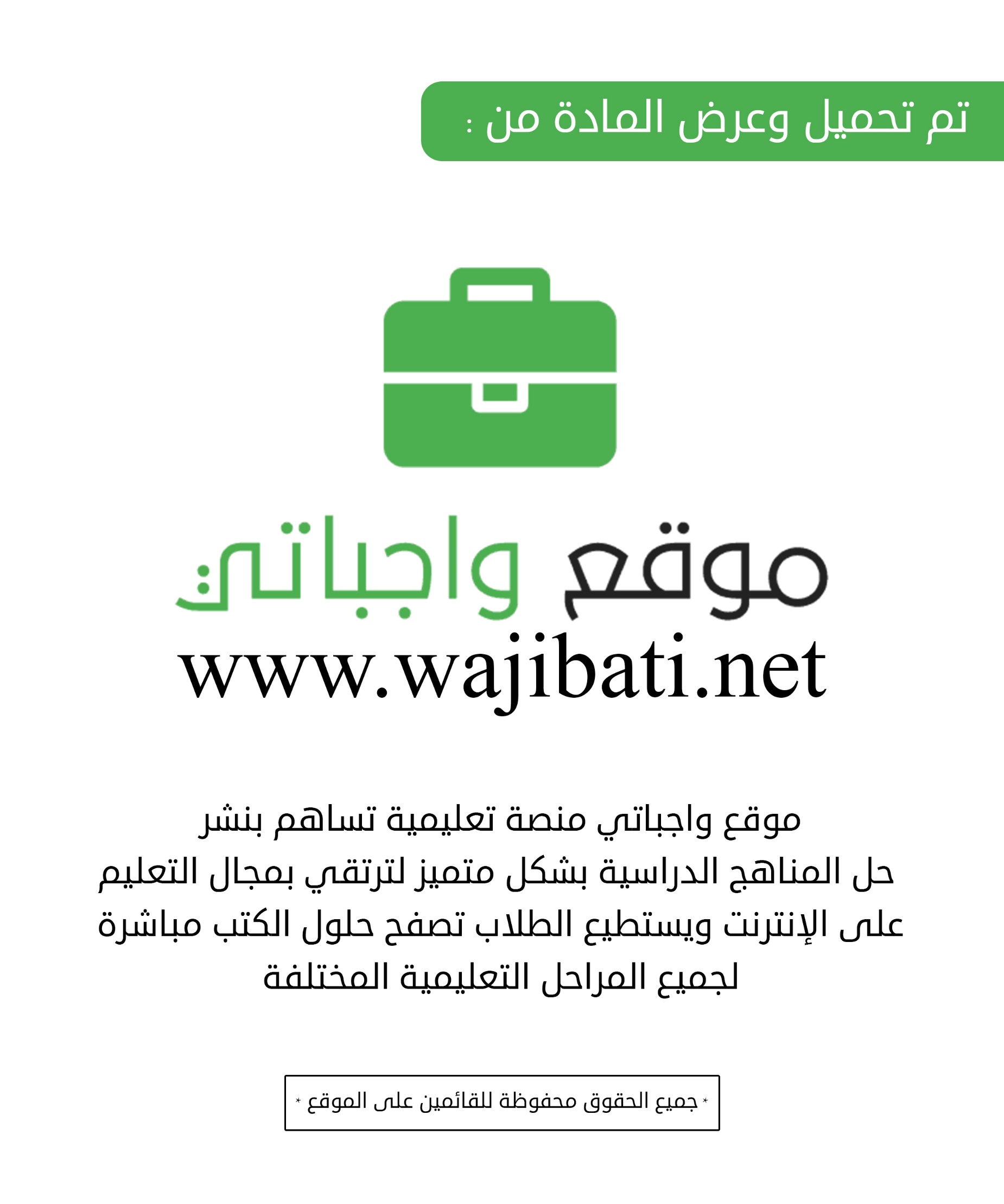 بسم الله الرحمن الرحيمالمادة/علــــــوم                                الصف/الثالث  الإبتدائى الموضوع/ عناصر الطقس                                       التاريخ/.....................الاسم/.........................                                 الحصة/.....................****************************************************************بسم الله الرحمن الرحيمالمادة/علـــــوم  .                                 الصف/الثالث  الإبتدائى .الموضوع/ تقلبات الطقس                                       التاريخ/.....................الاسم/.........................                                 الحصة/.....................****************************************************************بسم الله الرحمن الرحيمالمادة/علــــوم    .                                 الصف/الثالث  الإبتدائى .الموضوع/ دورة الماء                                           التاريخ/.....................الاسم/.........................                                 الحصة/.....................****************************************************************بسم الله الرحمن الرحيمالمادة/علـــــوم    .                               الصف/الثالث  الإبتدائى .الموضوع : المناخ وفصول السنة                           التاريخ/.....................الاسم/.........................                                 الحصة/.....................****************************************************************بسم الله الرحمن الرحيمالمادة/علــــوم                                      الصف/الثالث  الإبتدائى .الموضوع / المادة وقياسها                                   التاريخ/.....................الاسم/.........................                                 الحصة/.....................****************************************************************بسم الله الرحمن الرحيمالمادة/علــــوم                                      الصف/الثالث  الإبتدائى .الموضوع / المواد الصلبة والسائلة والغازية                     التاريخ/.....................الاسم/.........................                                 الحصة/.....................****************************************************************بسم الله الرحمن الرحيمالمادة/علــــوم                                    الصف/الثالث  الإبتدائى .الموضوع / التغيرات الفيزيائية                                          التاريخ/.....................الاسم/.........................                                الحصة/.....................****************************************************************بسم الله الرحمن الرحيمالمادة/علـــوم    .                                  الصف/الثالث  الإبتدائى .الموضوع/ الموقع والحركة                                     التاريخ/.....................الاسم/.........................                                 الحصة/.....................****************************************************************بسم الله الرحمن الرحيمالمادة/علــــوم                                     الصف/الثالث  الإبتدائى .الموضوع / القوى                                              التاريخ/.....................الاسم/.........................                                 الحصة/.....................****************************************************************بسم الله الرحمن الرحيمالمادة/علـــوم                                       الصف/الثالث  الإبتدائى .الموضوع / الصوت                                           التاريخ/.....................الاسم/.........................                                 الحصة/.....................****************************************************************بسم الله الرحمن الرحيمالمادة / علــــوم                                   الصف/الثالث  الإبتدائى .الموضوع / الضوء                                              التاريخ/.....................الاسم/.........................                                 الحصة/.....................****************************************************************